ĐỀ 1TRẮC NGHIỆMKhoanh tròn vào chữ cái đặt trước câu trả lời đúng:Câu 1. Dãy tính: 2 + 2 + 2 + 2 + 2 + 2 tương ứng với phép nhân:A. 2 x 5	B. 5 x 2	C. 2 x 6Câu 2. 6 được lấy 4 lần viết dưới dạng phép nhân hai số là:A.4 x 6	B. 6 x 4	C. 6 + 6 + 6 + 6Câu 3. Phép nhân 7 x 3 có kết quả là:A. 21	B. 10	C. 31Câu 4. Minh lấy 5 đôi đũa cho cả nhà. Hỏi Minh đã lấy bao nhiêu chiếc đũa?A. 5chiếc	B. 10 đôi	C. 10 chiếcCâu 5. Từ phép cộng 5 + 5 + 5 + 5. Ta viết được phép nhân là : A. 5 x 3	B. 5 x 4	C. 5 x 5Câu 6. Phép nhân: 4 x 8 có có kết quả là:A. 4	B. 8	C. 32Câu 7. Phép nhân nào dưới đây có kết quả bằng 15?Phép nhân giữa 6 và 3.Phép nhân giữa 3 và 5Phép nhân giữa 1 và 5Câu 8. Trong chuồng có 5 con lợn . Hỏi có bao nhiêu chân lợn?Đáp số của bài toán là: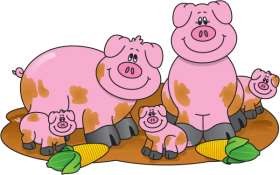 4 chân24 chân20 chânTỰ LUẬNBài 1.Viết và tính kết quả theo mẫu:Mẫu: 6 x 4 = 6 + 6 + 6 + 6 = 24. Vậy 6 x 4 = 323 x 6 ……………………………………………………………………………………………… 7 x 2 ……………………………………………………………………………………………… 9 x 3 ……………………………………………………………………………………………… Bài 2. Nối hình vẽ với phép nhân thích hợp: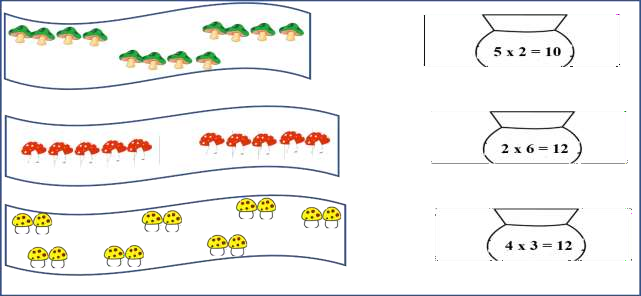 Bài 3. Một cái giỏ đựng 4 quả táo. Hỏi 5 cái giỏ đựng bao nhiêu quả táo ?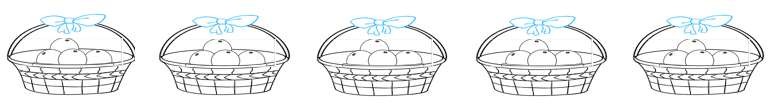 Bài giảiSố quả táo đựng trong 5 giỏ có tất cả là :………..	x ………= ………. (	)Đáp số: ……………….